10 000 рублей составляет выплата по уходу за детьми-инвалидами 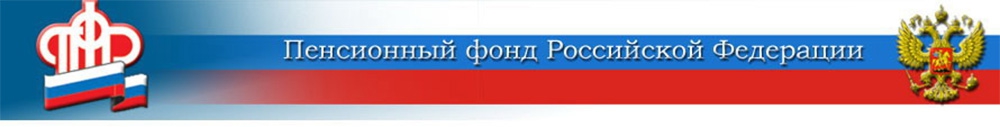  Родителям (усыновителям)  и опекунам (попечителям), которые осуществляют уход за детьми-инвалидами в возрасте до 18 лет или инвалидами с детства  I группы, устанавливается ежемесячная выплата*. Её размер с 2019 года составляет 10 тысяч рублей (вместо прежних 5 500 тысяч руб.). 	В настоящее время в муниципалитетах, входящих в состав Центра ПФР № 1,  родители и опекуны получают социальные выплаты в отношении 3 194 детей, имеющих инвалидность. В апреле Пенсионный фонд перечислил на эти цели свыше 24 млн рублей. 	Напомним: ежемесячная выплата по уходу назначается одному неработающему трудоспособному родителю (усыновителю) или опекуну (попечителю) в отношении каждого ребёнка-инвалида на весь период ухода. 	Кроме того, период ухода засчитывается в страховой стаж и за каждый год начисляется 1,8 пенсионных балла. Это позволяет неработающему родителю сформировать свои пенсионные права для получения страховой пенсии.	Пенсионеры и лица, получающие пособие по безработице, права на ежемесячную выплату не имеют, поскольку уже являются получателями социального обеспечения в виде пенсии или пособия по безработице.	Важно! В случае прекращения ухода, выхода на работу или начала осуществления иной деятельности, подлежащей включению в страховой стаж, назначения пенсии, пособия по безработице гражданин, который осуществляет уход, обязан самостоятельно в течение 5 дней известить об этом Пенсионный фонд, чтобы своевременно прекратить осуществление ежемесячной выплаты. В противном случае гражданину придётся вернуть в ПФР неправомерно полученные денежные средства.ЦЕНТР ПФР № 1по установлению пенсийв Волгоградской областиРайонДети-инвалиды и инвалиды с детства, в связи с уходом за которыми установлена ежемесячная выплатаРайонДети-инвалиды и инвалиды с детства, в связи с уходом за которыми установлена ежемесячная выплатаВолжский1 130Николаевский район97Быковский район118Ольховский район75Дубовский район130Палласовский район196Жирновский район163Руднянский район52Иловлинский район133Среднеахтубинский район212Камышинский район443Старополтавский район86Ленинский район131Фроловский район228